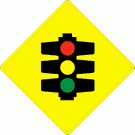 *Behavior Management Plan*Our Class PromiseWhen we care about ourselves and each other, we listen carefully, speak softly, help each other learn, and have fun.  We stand up for one another.  When someone asks us to stop, we stop.  This is who we are, even when no one else is watching.Consequences – These are used when a student is not following our Class Motto, the school rules, or is simply exhibiting inappropriate behavior during the day.GREEN:  The student was on-task, well-behaved, helpful, and considerate all day.First Offense: (verbal warning):  I will discuss the offense with the student and explain that this is his or her first warning.  The student will remain on green.  Second Offense (move name to yellow):  Again, I will discuss the offense with the student and explain that he or she has already received a warning.  The student moves his or her name to yellow and loses ten minutes of recess time or another privilege directly related to the offense.  They will color their stoplight yellow.Third Offense (move name to red):  The student moves his or her name to red.  He or she will lose twenty minutes of recess time or other privilege directly related to the offense.  They will color their stoplight red.